ANEXO 1SOLICITUD DE COTIZACIóN DPYT 22-2023PRESTACIÓN DE SERVICIOS DE ALQUILER DE EQUIPOS DE ILUMINACIÓN PARA TELEVISIÓN PARA VARIOS CONTENIDOS, FINANCIADOS CON RECURSOS FUTIC, VIGENCIA 2023PREGUNTAS Y RESPUESTAS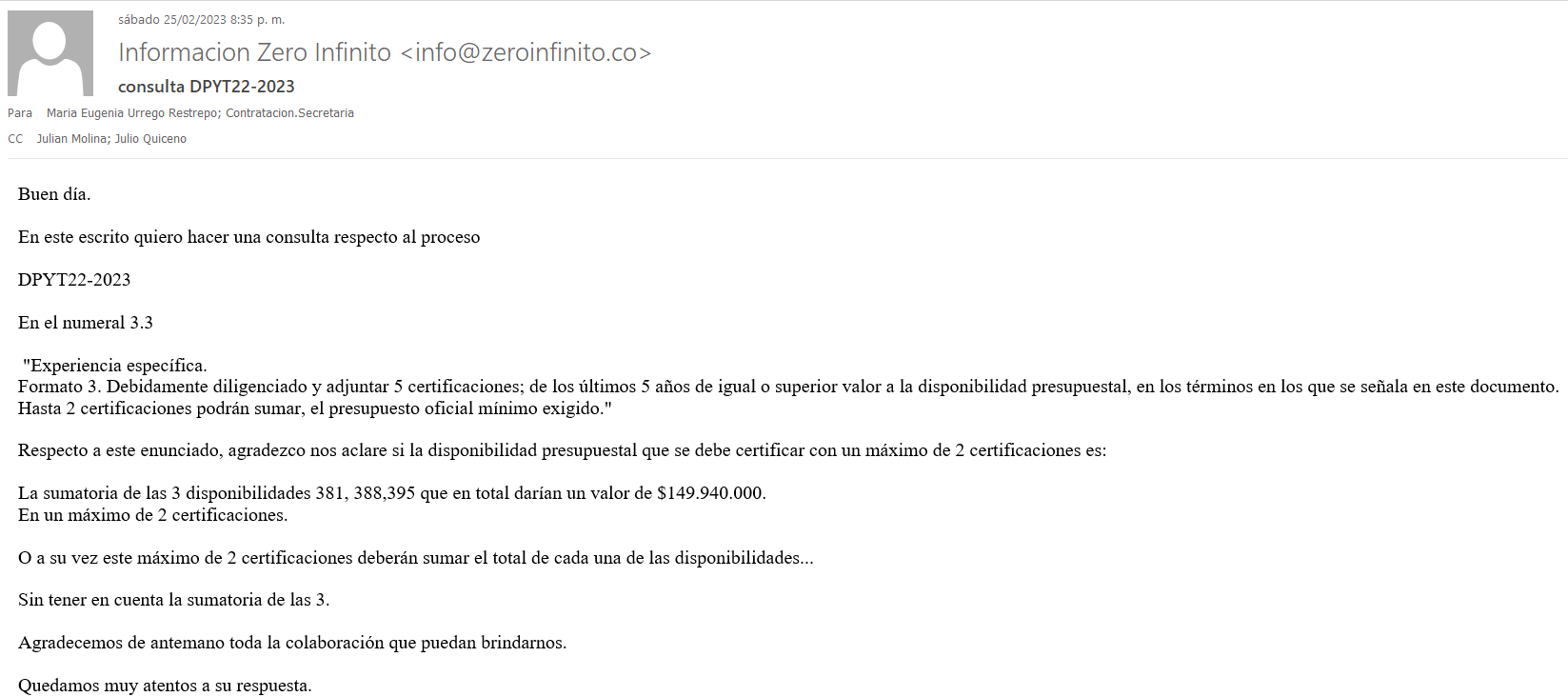 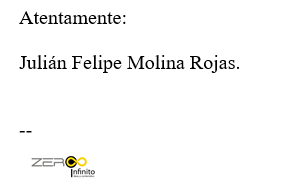 Respuesta:El valor a certificar es la sumatoria de las tres disponibilidades $149.940.000.Las dos certificaciones deben ser de la misma empresa y deben sumar el presupuesto oficial mínimo exigido, pero solo sumaría como una certificación.debidamente diligenciado y adjuntar cinco (5) certificaciones, liquidaciones o actas de finalización de los últimos cinco (5) años de igual o superior valor a la disponibilidad presupuestal, en los términos que se señala en este documento. Hasta dos certificaciones podrán sumar el presupuesto oficial mínimo exigido.  La información digitada en el formato 3 deberá ser entregada en físico y en formato digital (excel no PDF), una vez analizados será devuelto el archivo digital.